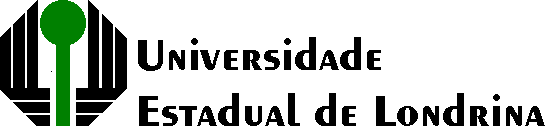 CENTRO DE CIÊNCIAS BIOLÓGICASDEPARTAMENTO DE CIÊNCIAS PATOLÓGICASPROGRAMA DE PÓS-GRADUAÇÃO EM PATOLOGIA EXPERIMENTALDELIBERAÇÃO 002/2019 - PPGPEEstabelece Normas e Procedimentos para concessão, acompanhamento e renovação das Bolsas de Estudo concedidas aos discentes do Programa Pós-graduação em Patologia Experimental (PPGPE) da Universidade Estadual de Londrina.MODELO DE APRESENTAÇÃO DE RELÁTÓRIO PARA RENOVAÇÃO DE BOLSACURSO DE DOUTORADONOME:NÚMERO DE MATRÍCULA:RELATÓRIO NÚMERO:                  ANO:4. Para solicitar renovação da Bolsa de Estudos, os pós-graduandos deverão cumprir os seguintes requisitos: 4.2. Doutorado: Ter participado da última edição do Evento Internacional do Programa (ISEP) e de um evento científico, com apresentação de trabalho, sendo o pós-graduando o primeiro autor, e seu orientador, o último (apresentar aqui o nome e data da participação no ISEP e do evento científico, além dos dados sobre o resumo – título, autores, evento). Ter obtido aprovação nos exames de proficiência de línguas estrangeiras de acordo com o exigido pelo regulamento do Programa (descrever as instituições onde foram realizados e os resultados). Ter concluído 75% do total de créditos exigidos para a defesa da Tese (listar disciplinas e créditos).** Anexar documentos comprobatórios, em ordem de descrição.________________________________________Nome e assinatura do bolsista